あいうえおあいうえおあいうえおあいうえおあいうえおあいうえおあいうえおあいうえおあいうえおあいうえおあいうえおあいうえおあいうえおあいうえおあいうえおあいうえおあいうえおあいうえおあいうえおあいうえおあいうえおあいうえおあいうえおあいうえおあいうえおあいうえおあいうえおあいうえおあいうえおあいうえおあいうえおあいうえおあいうえおあいうえおあいうえおあいうえおあいうえおあいうえおあいうえおあいうえおあいうえおあいうえおあいうえおあいうえおあいうえおあいうえおあいうえおあいうえおあいうえおあいうえおあいうえおあいうえおあいうえおあいうえおあいうえおあいうえおあいうえおあいうえおあいうえおあいうえおあいうえおあいうえおあいうえおあいうえおあいうえおあいうえおあいうえおあいうえおあいうえおあいうえおあいうえおあいうえおあいうえおあいうえおあいうえおあいうえおあいうえおあいうえおあいうえおあいうえおあいうえおあいうえおあいうえおあいうえおあいうえお【名前】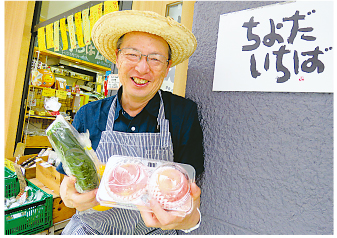 